MEGHÍVÓELTE TÓK HÖK ELNÖKSÉGÉNEK ELNÖKSÉGI ÜLÉSÉREHELYSZÍNELTE Tanító- és Óvóképző Karfsz.31.1126 Budapest, Kiss János altábornagy u. 40.IDŐPONT2023. szeptember 25. 18:00NAPIRENDI PONTOKElnöki beszámolóOperatív Bizottság beszámolójaHelyzetanalízisBejelentésekIrodai házirend és ügyeletRendezvényekAktualitásokEgyebekBudapest, 2023. szeptember 23. Takaró MilánElnökELTE TÓK HÖKJelenlévők:Az ülés valódi kezdete: 18:06Az ülés valódi helyszíne: fsz. 31Az Ellenőrző Bizottság megállapítja, hogy az elnökség 6 mandátummal határozatképes.Takaró Milán felkéri Terényi Orsolyát jegyzőkönyvvezetőnek.Terényi Orsolya a jelölést elfogadja. Az elnökség egyhangúlag elfogadja.Az előzetesen kiküldött napirendi pontokhoz módosító javaslat nincs.A napirendet az elnökség egyhangúlag elfogadja.Elnöki beszámolóTakaró Milán: EHÖK elnökségi ülésen vettem részt (09.13.) ahol a következőkről volt szó: -HÖOK Küldöttgyűlés lesz októberben, valószínűleg Győrben. Arra a döntésre jutottunk, hogy nem megyünk el, mivel kevés információt kaptunk róla. -Ami a Gólyatábort illeti, szeretném megköszönni a munkátokat. Tisza Annának és Kreisz Jankának is nagyon köszönöm. Janka volt OT értékelő megbeszélésen és Anna elintézte az elszámolást. EHÖK szinten is sok dícséretet kaptunk a dekor terén is, ezt szeretném megköszönni Sinka Fanninak.-A héten találkozik az EHÖK kabinet Cseszreg Tamással, hogy meg tudjanak beszélni egyes felmerült problémákat és megoldást tudjanak rájuk találni. -Szalai Anna Kezdeményezésével elindult a workshop rendszer. Sok izgalmas és hasznos workshop lesz. Például a Neptun kliens használatáról. Az adott havi workshop listát mindig elküldöm majd a bizottsági elnököknek. Éljetek ezekkel a lehetőségekkel, mert ti is tudtok ezáltal fejlődni. -A honlap kapcsán felmerült problémákat orvosolták.EHÖK elnökségi ülésen vettem részt (09.20.) ahol a következőkről volt szó:-EENJOY projektről volt szó, amiről később bővebben is beszélek nektek.-Az új EHÖK elnökség szeretne beszélni minden Dékánnal.Részt vettem Dékáni tanácson, ahol az ELTE plágium kereső szoftveréről volt szó. Csak a szakdolgozatokra fog kiterjedni. Szó volt arról, hogy idén nem lesz központi bezárás. Csütörtökön lesz Kari tanács 14:00-tól. 9 napirendi pont lesz. Fontos a bizottsági delegáció, kérlek minél többen vegyünk részt rajta! Operatív Bizottság beszámolójaDuró Viktória bemutatót tartott a közéleti ösztöndíj helyes pályázásáról.Takaró Milán beszámolt az EENJOY projektről. HelyzetanalízisTakaró Milán: Amint látjátok újabb taggal bővült a csapatunk. Ketten sajnos kiléptek. Elindult a junior képzés. 26 fő jelentkezett eddig. A képzésen fogunk egy kicsit alakítani, nem úgy lesz a menete, mint tavaly. Duró Viktória: Mutassuk meg a junioroknak, hogy mi szívesen csináljuk ezt az egészet és ne ijesszük el őket. Kreisz Janka: Csapat épüljünk egy kicsit, hogy az újak egy szerető és befogadó közösségbe tudjanak csatlakozni. Bejelentések: Tóth László: Szeptember 8-án lezajlott az Erasmusos hallgatóknak szervezett Welcome day. Köszönöm mindenkinek, aki segített benne és részt tudott venni. Sok pozitív visszajelzést kaptunk róla. Az EHÖK részéről érkezett egy ötlet, hogy az összes karnak kéne szerveznie egy „Mutasd be a kulturád!” napot. Ötleteket ezzel kapcsolatban elfogadunk. EHÖK Erasmus app workshop lesz október 6-án, amin Kiss Dorinával részt veszünk. Tisza Anna: Gazdasági ülésen vettem részt. EHÖK-nél vannak eszközök és kari szinten tudunk kölcsönözni. Az OT elszámolás jövőhéten esedékes. Szaniszló Zita: Esélyegyenlőségi ülésen vettem részt. Nagyon jól sikerültek az eddigi sütivásárok, ezért karácsony környékén is szeretnék egyet tartani. Takaró Milán: Trentinné Benkő Éva workshopot fog tartani október 16-án. Felsőoktatás felsőfokon néven fog futni. Lesz majd regisztrációs link, gyertek sokan! Dékán asszony jelezte, hogy tartsunk vele megbeszélést. Az Emberi jogok nevelőhálózata által tartott eseményre 20 db tiszteletjegyet kaptunk. Szeptember 30-án kerül megrendezésre.Irodai házirend és ügyeletTakaró Milán: Ismertette az irodai házirendet. Kérlek titeket, hogy töltsétek ki az ügyelési táblázatot! RendezvényekFerenczy Eszter: Október 13-án megrendezésre kerül az ELTE Feszt. Jelezze nekem, aki tud jönni! Októberben, decemberben és februárban lesz szülői fórum. Január 11-13 között kerül megrendezésre az Educatio. Kreisz Janka: Október 19-én a TÓK, a TáTK és a BGGYK közös szervezésében lesz Necc party a KCSSK-ban. Belépő jegyet online, illetve a helyszínen is lehet majd venni. November 29-én a Gömb aulában lesz a Gólyabál. Cseklán Csenge: Nemsokára megrendezésre kerül az őszi Küldöttgyűlés. Kérem a féléves beszámolókat a bizottsági elnököktől PDF formátumban. Aktualitások-EgyebekTisza Anna: Az őszi vezetőképző dátuma: november 17-09. Dömsödön lesz.Fancsik Fanni: A lépcsőfordulóban lévő nagy naptárt aktualizálni kéne.  Az Elnökségi ülést Takaró Milán 20:05 perckor lezárta.Budapest, 2023. 09. 25. 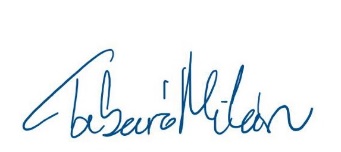 Takaró Milán	             Cseklán Csenge		            Terényi OrsolyaElnök				 Ellenőrző Bizottság elnöke		Jegyzőkönyv-vezetőELTE TÓK HÖK                 ELTE TÓK HÖK                            ELTE TÓK HÖKElnök:Alelnök:Bizottsági elnökök:Takaró MilánTisza Anna KrisztinaFerenczy Eszter, Duró Viktória, Kreisz Janka, Parag Hanna, Tóth LászlóBizottsági tagok:Szőke Lili, Nagy Barbara, Váradi Gergő, Lelkes Franciska, Sinka Fanni, Kiss Dorina, Schuller AnnaReferensek:Fancsik Fanni, Király Pálma Dóra, Magyari Barnabás, Pásztor Hanna, Bekő Lilla, Ellenőrző Bizottság:Cseklán Csenge, Terényi OrsolyaVendégek:Juniorok: